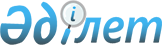 О внесении изменения в постановление Правительства Республики Казахстан от 20 сентября 2011 года № 1077 "О подписании Соглашения между Правительством Республики Казахстан и Правительством Объединенных Арабских Эмиратов о сотрудничестве и взаимопомощи в таможенных делах"Постановление Правительства Республики Казахстан от 11 мая 2012 года № 607

      Правительство Республики Казахстан ПОСТАНОВЛЯЕТ:



      1. Внести в постановление Правительства Республики Казахстан от 20 сентября 2011 года № 1077 «О подписании Соглашения между Правительством Республики Казахстан и Правительством Объединенных Арабских Эмиратов о сотрудничестве и взаимопомощи в таможенных делах» следующее изменение:



      пункт 2 изложить в следующей редакции:

      «2. Уполномочить председателя Комитета таможенного контроля Министерства финансов Республики Казахстан Есенбаева Мажита Тулеубековича подписать от имени Правительства Республики Казахстан Соглашение между Правительством Республики Казахстан и Правительством Объединенных Арабских Эмиратов о сотрудничестве и взаимопомощи в таможенных делах, разрешив вносить изменения и дополнения, не имеющие принципиального характера.».



      2. Настоящее постановление вводится в действие со дня подписания.      Премьер-Министр

      Республики Казахстан                       К. Масимов
					© 2012. РГП на ПХВ «Институт законодательства и правовой информации Республики Казахстан» Министерства юстиции Республики Казахстан
				